METHOD OF ASSESSMENT (*M.O.A.)A = APPLICATION FORM,    C = CERTIFICATE,    E = EXERCISE,    I = INTERVIEW,    P = PRESENTATION,    T = TEST,    AC = ASSESSMENT CENTREPerson Spec Sc4 April 05DIRECTORATE: Children’s Services	DIRECTORATE: Children’s Services	DIRECTORATE: Children’s Services	JOB TITLE: Victim Services Co-ordinator	Youth Offending ServiceJOB TITLE: Victim Services Co-ordinator	Youth Offending ServiceJOB TITLE: Victim Services Co-ordinator	Youth Offending ServiceGRADE:  	3A 26 - 29GRADE:  	3A 26 - 29POST REF NO:POST REF NO:LOCATION:   St Simon Street LOCATION:   St Simon Street NOTE TO MANAGERIn completing this form you are setting the expected standard for the person you need for this job on this occasion.  Once completed, it will help to create your shortlist of candidates and to devise the questions you ask at interview.  Please describe the criterion in ways that are both accurate and capable of being tested.  Above all, the requirements must be job related and non-discriminatory.  The job description, person specification and advertisement must be consistent.  Each of the criteria must be identified under the Essential or Desirable headings.  Whilst all criterion are important, those marked Essential must be met before an interview can be offered.  (See Section 6 of the Recruitment and Selection Code of Practice for more information on producing a person specification).NOTE TO MANAGERIn completing this form you are setting the expected standard for the person you need for this job on this occasion.  Once completed, it will help to create your shortlist of candidates and to devise the questions you ask at interview.  Please describe the criterion in ways that are both accurate and capable of being tested.  Above all, the requirements must be job related and non-discriminatory.  The job description, person specification and advertisement must be consistent.  Each of the criteria must be identified under the Essential or Desirable headings.  Whilst all criterion are important, those marked Essential must be met before an interview can be offered.  (See Section 6 of the Recruitment and Selection Code of Practice for more information on producing a person specification).NOTE TO MANAGERIn completing this form you are setting the expected standard for the person you need for this job on this occasion.  Once completed, it will help to create your shortlist of candidates and to devise the questions you ask at interview.  Please describe the criterion in ways that are both accurate and capable of being tested.  Above all, the requirements must be job related and non-discriminatory.  The job description, person specification and advertisement must be consistent.  Each of the criteria must be identified under the Essential or Desirable headings.  Whilst all criterion are important, those marked Essential must be met before an interview can be offered.  (See Section 6 of the Recruitment and Selection Code of Practice for more information on producing a person specification).NOTE TO MANAGERIn completing this form you are setting the expected standard for the person you need for this job on this occasion.  Once completed, it will help to create your shortlist of candidates and to devise the questions you ask at interview.  Please describe the criterion in ways that are both accurate and capable of being tested.  Above all, the requirements must be job related and non-discriminatory.  The job description, person specification and advertisement must be consistent.  Each of the criteria must be identified under the Essential or Desirable headings.  Whilst all criterion are important, those marked Essential must be met before an interview can be offered.  (See Section 6 of the Recruitment and Selection Code of Practice for more information on producing a person specification).NOTE TO MANAGERIn completing this form you are setting the expected standard for the person you need for this job on this occasion.  Once completed, it will help to create your shortlist of candidates and to devise the questions you ask at interview.  Please describe the criterion in ways that are both accurate and capable of being tested.  Above all, the requirements must be job related and non-discriminatory.  The job description, person specification and advertisement must be consistent.  Each of the criteria must be identified under the Essential or Desirable headings.  Whilst all criterion are important, those marked Essential must be met before an interview can be offered.  (See Section 6 of the Recruitment and Selection Code of Practice for more information on producing a person specification).NOTE TO MANAGERIn completing this form you are setting the expected standard for the person you need for this job on this occasion.  Once completed, it will help to create your shortlist of candidates and to devise the questions you ask at interview.  Please describe the criterion in ways that are both accurate and capable of being tested.  Above all, the requirements must be job related and non-discriminatory.  The job description, person specification and advertisement must be consistent.  Each of the criteria must be identified under the Essential or Desirable headings.  Whilst all criterion are important, those marked Essential must be met before an interview can be offered.  (See Section 6 of the Recruitment and Selection Code of Practice for more information on producing a person specification).NOTE TO APPLICANTS:  Whilst all criterion below are important, those under the Essential heading are the key requirements.  You should pay particular attention to these areas and provide evidence of meeting them.  Failure to do so may mean that you will not be invited for interview.NOTE TO APPLICANTS:  Whilst all criterion below are important, those under the Essential heading are the key requirements.  You should pay particular attention to these areas and provide evidence of meeting them.  Failure to do so may mean that you will not be invited for interview.NOTE TO APPLICANTS:  Whilst all criterion below are important, those under the Essential heading are the key requirements.  You should pay particular attention to these areas and provide evidence of meeting them.  Failure to do so may mean that you will not be invited for interview.NOTE TO APPLICANTS:  Whilst all criterion below are important, those under the Essential heading are the key requirements.  You should pay particular attention to these areas and provide evidence of meeting them.  Failure to do so may mean that you will not be invited for interview.NOTE TO APPLICANTS:  Whilst all criterion below are important, those under the Essential heading are the key requirements.  You should pay particular attention to these areas and provide evidence of meeting them.  Failure to do so may mean that you will not be invited for interview.NOTE TO APPLICANTS:  Whilst all criterion below are important, those under the Essential heading are the key requirements.  You should pay particular attention to these areas and provide evidence of meeting them.  Failure to do so may mean that you will not be invited for interview.	                               (*See grid overleaf)	                               (*See grid overleaf)	                               (*See grid overleaf)	                               (*See grid overleaf)	                               (*See grid overleaf)	                               (*See grid overleaf)ESSENTIALCRITERIANECESSARY REQUIREMENTS – SKILLS, KNOWLEDGE, EXPERIENCE ETC.NECESSARY REQUIREMENTS – SKILLS, KNOWLEDGE, EXPERIENCE ETC.NECESSARY REQUIREMENTS – SKILLS, KNOWLEDGE, EXPERIENCE ETC.NECESSARY REQUIREMENTS – SKILLS, KNOWLEDGE, EXPERIENCE ETC.*M.O.A.	.	1A minimum of 2 years’ experience of working in either a voluntary or professional capacity with either victims of crime, young people, or a mediation service.A minimum of 2 years’ experience of working in either a voluntary or professional capacity with either victims of crime, young people, or a mediation service.A minimum of 2 years’ experience of working in either a voluntary or professional capacity with either victims of crime, young people, or a mediation service.A minimum of 2 years’ experience of working in either a voluntary or professional capacity with either victims of crime, young people, or a mediation service.AI	2The ability to work effectively in a multi agency settingThe ability to work effectively in a multi agency settingThe ability to work effectively in a multi agency settingThe ability to work effectively in a multi agency settingAI	3The ability to represent the YOS in a range of public and professional settings and forums.The ability to represent the YOS in a range of public and professional settings and forums.The ability to represent the YOS in a range of public and professional settings and forums.The ability to represent the YOS in a range of public and professional settings and forums.AI	4The ability to establish constructive working relationships with all partners involved with the YOS and to work effectively across agency boundaries.The ability to establish constructive working relationships with all partners involved with the YOS and to work effectively across agency boundaries.The ability to establish constructive working relationships with all partners involved with the YOS and to work effectively across agency boundaries.The ability to establish constructive working relationships with all partners involved with the YOS and to work effectively across agency boundaries.AI	5To have effective mediation skills and the ability to liaise with victims and young people in a sensitive and professional manner.To have effective mediation skills and the ability to liaise with victims and young people in a sensitive and professional manner.To have effective mediation skills and the ability to liaise with victims and young people in a sensitive and professional manner.To have effective mediation skills and the ability to liaise with victims and young people in a sensitive and professional manner.AI	6Have an understanding of restorative justice and the benefits to victims, young people and the wider community. Have an understanding of restorative justice and the benefits to victims, young people and the wider community. Have an understanding of restorative justice and the benefits to victims, young people and the wider community. Have an understanding of restorative justice and the benefits to victims, young people and the wider community. AI	8The ability to set and prioritise objectives.The ability to set and prioritise objectives.The ability to set and prioritise objectives.The ability to set and prioritise objectives.AI	9To be competent in the use of IT systems and data basesTo be competent in the use of IT systems and data basesTo be competent in the use of IT systems and data basesTo be competent in the use of IT systems and data basesAI          10  The ability to develop and deliver training packages on Restorative Justice and Victim Mediation to YOS staff partners and volunteers.The ability to develop and deliver training packages on Restorative Justice and Victim Mediation to YOS staff partners and volunteers.The ability to develop and deliver training packages on Restorative Justice and Victim Mediation to YOS staff partners and volunteers.The ability to develop and deliver training packages on Restorative Justice and Victim Mediation to YOS staff partners and volunteers.AI	11Able to support, develop and co-ordinate community volunteers Able to support, develop and co-ordinate community volunteers Able to support, develop and co-ordinate community volunteers Able to support, develop and co-ordinate community volunteers AI           13Willingness to work away from normal office baseWillingness to work away from normal office baseWillingness to work away from normal office baseWillingness to work away from normal office baseAI           14Willingness to work outside normal working hoursWillingness to work outside normal working hoursWillingness to work outside normal working hoursWillingness to work outside normal working hoursAI           15Willingness to comply with the no smoking policy of the AuthorityWillingness to comply with the no smoking policy of the AuthorityWillingness to comply with the no smoking policy of the AuthorityWillingness to comply with the no smoking policy of the AuthorityAI           16Commitment to supporting and delivering the Equal opportunities policy of the Authority and the YOS Diversity PolicyCommitment to supporting and delivering the Equal opportunities policy of the Authority and the YOS Diversity PolicyCommitment to supporting and delivering the Equal opportunities policy of the Authority and the YOS Diversity PolicyCommitment to supporting and delivering the Equal opportunities policy of the Authority and the YOS Diversity PolicyAI         17To be able to demonstrate a flexible and open attitude to changeTo be able to demonstrate a flexible and open attitude to changeTo be able to demonstrate a flexible and open attitude to changeTo be able to demonstrate a flexible and open attitude to changeAIDESIRABLE CRITERIANECESSARY REQUIREMENTS – SKILLS, KNOWLEDGE, EXPERIENCE ETC.*M.O.A1.Educated to Degree level or equivalent levelACI2.Experience of contributing to policy and strategyAI3.Experience of contributing to policy and strategyAICOMPLETED BYDATEAPPROVED BYDATEKay Davidson 3/2/18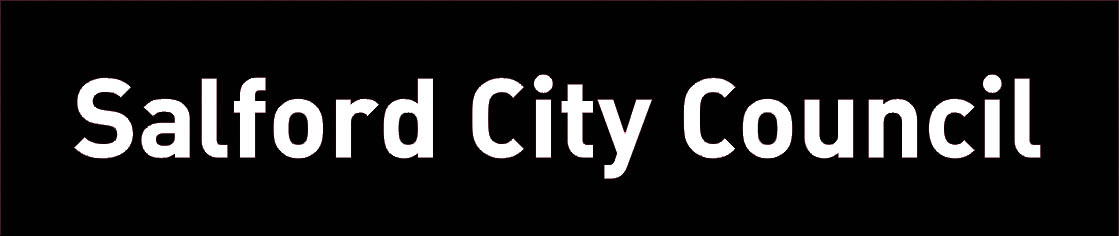 